Część IV SWZ – Wzory formularzySpis formularzyOfertaWykaz części zamówienia, których realizację Wykonawca zamierza powierzyć innym podmiotom oraz nazwa i firma podwykonawcy.Pełnomocnictwo do reprezentowania Wykonawców występujących wspólnieOświadczenie o przynależności lub braku przynależności do tej samej grupy kapitałowejOświadczenia wykonawcy o aktualności informacji zawartych w oświadczeniu, o którym mowa w art. 125 ust. 1 ustawy, w zakresie podstaw wykluczenia z postępowaniaWykaz wykonanych lub wykonywanych dostawParametry oferowanego pojazduOfertaNawiązując do ogłoszenia opublikowanego w Dzienniku Urzędowym Unii Europejskiej na zadanie pn. . „Dostawa w formie leasingu operacyjnego samochodu dostawczego do 3,5 tony o napędzie elektrycznym, spełniającym  wymogi ustawy z dnia 11 stycznia 2018 r o elektro mobilności i paliwach alternatywnych”,, (nr ref. CR.271.09.2022) składam poniższą ofertę wraz z wymaganymi dokumentami. Dane Wykonawcy/Wykonawcy, reprezentującego występujących wspólnie Wykonawców(*) Adres skrzynki ePUAP(*) – proszę niepotrzebne skreślićOferowany ryczałtowy koszt (netto i brutto) realizacji całego zamówienia, obliczony zgodnie z formułą określoną w SWZ:Marka, typ i rok produkcji podwozia i zabudowy oferowanych pojazdu oraz parametry cenotwórcze, na podstawie których wyliczono ryczałtowy koszt realizacji zamówienia:PojazdPrzedmiotowe ceny zawierają uwzględnia wszystkich niezbędnych koszty realizacji zamówienia zgodnie z zapisami SWZOferowane termin dostarczenie przedmiotu leasingu:Deklaruję, że kompletny przedmiot leasingu, to jest  pojazd z wymaganymi dokumentami, zostanie dostarczony do siedziby zamawiającego w terminie do 30 dni od daty podpisania umowyOferowane warunki gwarancji dobrej jakości i sprawnego działania pojazdów:Oświadczam, że udzielę gwarancji dobrej jakości i sprawnego działania oddanych w leasing pojazdów, na warunkach określonych w SWZ.Nazwa i adres oraz odległość od siedziby Zamawiającego autoryzowanej stacji obsługi:Oświadczeniaoświadczam, że jestem związany ofertą przez okres określonym w SWZoświadczam, że składając ofertę wypełniłem obowiązek informacyjny wynikający z RODODo oferty załączono następujące dokumenty:Wykonawca:Wykaz części zamówienia, których realizację Wykonawca zamierza powierzyć innym podmiotom oraz nazwa i firma podwykonawcy.(*) – proszę niepotrzebne skreślićWykonawca:Pełnomocnictwo do reprezentowania Wykonawców występujących wspólnieMy niżej podpisani, występujący wspólnie Wykonawcy w postępowaniu przetargowym na wykonanie zadania pn.: . „Dostawa w formie leasingu operacyjnego samochodu dostawczego do 3,5 tony o napędzie elektrycznym, spełniającym  wymogi ustawy z dnia 11 stycznia 2018 r o elektro mobilności i paliwach alternatywnych” ustanawiamy :jako pełnomocnika (Partnera Wiodącego) do reprezentowania Nas w postępowaniu/reprezentowania Nas w postępowaniu i do podpisania umowy w sprawie niniejszego zamówienia(*)Jednocześnie oświadczamy, że zgodnie z przepisem art. 141 ustawy Prawo zamówień publicznych ponosimy solidarną odpowiedzialność za wykonanie umowy i wniesienie zabezpieczenia należytego wykonania umowy,Wykonawca:Oświadczenie wykonawcy, w zakresie art. 108 ust. 1 pkt 5 ustawy PZP, o braku przynależności do tej samej grupy kapitałowej, w rozumieniu ustawy o ochronie konkurencji i konsumentów, z innym wykonawcą, który złożył odrębną ofertę, albo oświadczenia o przynależności do tej samej grupy kapitałowej wraz z dokumentami lub informacjami potwierdzającymi przygotowanie oferty niezależnie od innego wykonawcy należącego do tej samej grupy kapitałowej Na podstawie art. 108 ust. 1 pkt 5, ustawy z dnia 11 września 2019 r. roku Prawo zamówień publicznych zwanej dalej ustawą PZP, niniejszym oświadczam, w imieniu reprezentowanego przeze mnie Wykonawcy, żeWykonawca:Oświadczenia wykonawcy o aktualności informacji zawartych w oświadczeniu, o którym mowa w art. 125 ust. 1 ustawy, w zakresie podstaw wykluczenia z postępowaniaNiniejszym potwierdzam aktualność informacji zawartych w oświadczeniu wstępnym, o którym mowa w art. 125 ust. 1 ustawy, w zakresie podstaw wykluczenia z postępowania wskazanych przez zamawiającego, o których mowa w:art. 108 ust. 1 pkt 3 ustawy PZP, art. 108 ust. 1 pkt 4 ustawy PZP, dotyczących orzeczenia zakazu ubiegania się o zamówienie publiczne tytułem środka zapobiegawczego, art. 108 ust. 1 pkt 5 ustawy PZP, dotyczących zawarcia z innymi wykonawcami porozumienia mającego na celu zakłócenie konkurencji, art. 108 ust. 1 pkt 6 ustawy PZP, art. 109 ust. 1 pkt 1 ustawy PZP, odnośnie do naruszenia obowiązków dotyczących płatności podatków i opłat lokalnych, o których mowa w ustawie o podatkach i opłatach lokalnych, art. 109 ust. 1 pkt 2 lit. b ustawy PZP, dotyczących ukarania za wykroczenie, za które wymierzono karę ograniczenia wolności lub karę grzywny, art. 109 ust. 1 pkt 2 lit. c ustawy PZP, art. 109 ust. 1 pkt 3 ustawy PZP, dotyczących ukarania za wykroczenie, za które wymierzono karę ograniczenia wolności lub karę grzywny, art. 109 ust. 1 pkt 5-10 ustawy PZP.Wykonawca:Wykaz wykonanych lub wykonywanych dostawDo dokumentu załączono dowody określających, czy dostawy zostały wykonane lub są wykonywane należycieWykonawca:Parametry oferowanych pojazdówPojazd Wyposażenie(miejscowość, data)NazwaAdresWojewództwoAdres korespondencyjnyAdres poczty elektronicznejAdres strony internetowejNumer telefonuImię, nazwisko i funkcja osoby (osób) reprezentującej Wykonawcę, która przystąpi do podpisania umowy:REGONNIPWykonawca jest małym/średnim przedsiębiorcą Wykonawca jest małym/średnim przedsiębiorcą   TakWykonawca jest małym/średnim przedsiębiorcą Wykonawca jest małym/średnim przedsiębiorcą   NieUwaga!Zgodnie z art. 2 załącznika I do rozporządzenia 364/2004: „Na kategorię mikroprzedsiębiorstw oraz małych i średnich przedsiębiorstw (MŚP) składają się przedsiębiorstwa, które zatrudniają mniej niż 250 pracowników i których roczny obrót nie przekracza 50 milionów EUR a/lub całkowity bilans roczny nie przekracza 43 milionów EUR.Uwaga!Zgodnie z art. 2 załącznika I do rozporządzenia 364/2004: „Na kategorię mikroprzedsiębiorstw oraz małych i średnich przedsiębiorstw (MŚP) składają się przedsiębiorstwa, które zatrudniają mniej niż 250 pracowników i których roczny obrót nie przekracza 50 milionów EUR a/lub całkowity bilans roczny nie przekracza 43 milionów EUR.Uwaga!Zgodnie z art. 2 załącznika I do rozporządzenia 364/2004: „Na kategorię mikroprzedsiębiorstw oraz małych i średnich przedsiębiorstw (MŚP) składają się przedsiębiorstwa, które zatrudniają mniej niż 250 pracowników i których roczny obrót nie przekracza 50 milionów EUR a/lub całkowity bilans roczny nie przekracza 43 milionów EUR.Uwaga!Zgodnie z art. 2 załącznika I do rozporządzenia 364/2004: „Na kategorię mikroprzedsiębiorstw oraz małych i średnich przedsiębiorstw (MŚP) składają się przedsiębiorstwa, które zatrudniają mniej niż 250 pracowników i których roczny obrót nie przekracza 50 milionów EUR a/lub całkowity bilans roczny nie przekracza 43 milionów EUR.Koszt netto (bez podatku VAT)Koszt netto (bez podatku VAT)złKoszt brutto (z podatkiem VAT)Koszt brutto (z podatkiem VAT)złSłownie koszt bruttoPodwoziePodwoziePodwoziePodwoziePodwozieMarkaMarkaTypTypRok produkcjiRok produkcjiZabudowaZabudowaZabudowaZabudowaZabudowaKoszt netto (bez podatku VAT)Koszt netto (bez podatku VAT)Koszt netto (bez podatku VAT)złKoszt brutto (z podatkiem VAT)Koszt brutto (z podatkiem VAT)Koszt brutto (z podatkiem VAT)złSłownie koszt bruttoWysokość stałej raty leasingowej (59 rat)Wysokość stałej raty leasingowej (59 rat)Wysokość stałej raty leasingowej (59 rat)złSłownie koszt bruttoWysokość stałej raty leasingowej (59 rat)Wysokość stałej raty leasingowej (59 rat)Wysokość stałej raty leasingowej (59 rat)złprzedmiotowe środki dowodoweoświadczenie o niepodleganiu wykluczeniu i spełnieniu warunków udziału sporządzone na formularzy JEDZoryginał dokumentu ustanawiającego pełnomocnika do reprezentowania w postępowaniu występujących wspólnie wykonawców albo do reprezentowania i zawarcia umowyoryginał dokumentu ustanawiającego upoważnienie osoby lub osób, które podpisały ofertę do reprezentowania wykonawcywykaz części zamówienia, których realizację wykonawca zamierza powierzyć innym podmiotom oraz nazwa i firma podwykonawcyzobowiązaniem do udostępnienia zasoby, jeżeli wykonawca zamierza polegać na zdolnościach technicznych lub zawodowych lub sytuacji finansowej lub ekonomicznej podmiotu udostępniającego takie zasobyNazwa zamówienia:Dostawa w formie leasingu operacyjnego samochodu dostawczego do 3,5 tony o napędzie elektrycznym, spełniającym  wymogi ustawy z dnia 11 stycznia 2018 r o elektro mobilności i paliwach alternatywnychMiejscowość, data(pełna nazwa/firma i adres)reprezentowany przez: (imi nazwisko, stanowisko/podstawa do reprezentacji)L.p.ZakresNazwa i adres podwykonawcyWartość lub procentowa część zamówienia, jaka zostanie powierzona podwykonawcy lub podwykonawcom123podpisNazwa zamówienia:Dostawa w formie leasingu operacyjnego samochodu dostawczego do 3,5 tony o napędzie elektrycznym, spełniającym  wymogi ustawy z dnia 11 stycznia 2018 r o elektro mobilności i paliwach alternatywnychDostawa w formie leasingu operacyjnego samochodu dostawczego do 3,5 tony o napędzie elektrycznym, spełniającym  wymogi ustawy z dnia 11 stycznia 2018 r o elektro mobilności i paliwach alternatywnychMiejscowość, data(pełna nazwa/firma i adres)reprezentowany przez: (imię i nazwisko, stanowisko/podstawa do reprezentacji)Firma i adres Wykonawcy reprezentującego występujących wspólnie Wykonawców123Lp.Nazwa WykonawcyNazwa WykonawcyPodpis osoby lub osób upoważnionych do reprezentowania WykonawcęNazwa zamówienia:Nazwa zamówienia:Nazwa zamówienia:Dostawa w formie leasingu operacyjnego samochodu dostawczego do 3,5 tony o napędzie elektrycznym, spełniającym  wymogi ustawy z dnia 11 stycznia 2018 r o elektro mobilności i paliwach alternatywnychDostawa w formie leasingu operacyjnego samochodu dostawczego do 3,5 tony o napędzie elektrycznym, spełniającym  wymogi ustawy z dnia 11 stycznia 2018 r o elektro mobilności i paliwach alternatywnychMiejscowość, data(pełna nazwa/firma i adres)reprezentowany przez: (imię i nazwisko, stanowisko/podstawa do reprezentacji)nie należę (-my) do tej samej grupy kapitałowej, o której mowa art. 108 ust. 1 pkt 5 Ustawy PZP przynależę (-my) do tej samej grupy kapitałowej, o której mowa art. 108 ust. 1 pkt 5 Ustawy PZP, do której należą również następujący wykonawcy, którzy złożyli odrębne oferty:(należy wskazać co najmniej nazwę i adres siedziby wykonawcy należącego do tej samej grupy kapitałowej) przynależę (-my) do tej samej grupy kapitałowej, o której mowa art. 108 ust. 1 pkt 5 Ustawy PZP, do której należą również następujący wykonawcy, którzy złożyli odrębne oferty:(należy wskazać co najmniej nazwę i adres siedziby wykonawcy należącego do tej samej grupy kapitałowej) 123W załączeniu dowody, że powiazania z wykonawcą nie prowadzi do zakłócenia konkurencji w postepowaniu o przedmiotowe zamówienieW załączeniu dowody, że powiazania z wykonawcą nie prowadzi do zakłócenia konkurencji w postepowaniu o przedmiotowe zamówienieNazwa zamówienia:Dostawa w formie leasingu operacyjnego samochodu dostawczego do 3,5 tony o napędzie elektrycznym, spełniającym  wymogi ustawy z dnia 11 stycznia 2018 r o elektro mobilności i paliwach alternatywnychMiejscowość, data(pełna nazwa/firma i adres)reprezentowany przez: (imię i nazwisko, stanowisko/podstawa do reprezentacji)(pełna nazwa/firma i adres)Miejscowość, datareprezentowany przez: (imię i nazwisko, stanowisko/podstawa do reprezentacji)L.p.Przedmiot dostawyWartość(brutto) [zł]Data wykonaniaPodmiot, na rzecz którego usługa została wykonana lub jest wykonywanaReferencje – nr strona123456123Nazwa zamówienia:Dostawa w formie leasingu operacyjnego samochodu dostawczego do 3,5 tony o napędzie elektrycznym, spełniającym  wymogi ustawy z dnia 11 stycznia 2018 r o elektro mobilności i paliwach alternatywnychMiejscowość, data(pełna nazwa/firma i adres)reprezentowany przez: (imię i nazwisko, stanowisko/podstawa do reprezentacji)Lp.Typ parametruWymagany parametr1.Rok produkcjiNie starszy niż 20222.Rodzaj nadwoziaSamochód dostawczy do 3,5 tony typu VAN3.Liczba miejsc2 miejsca siedzące z możliwością regulacji4.Liczba drzwi3  drzwi tylne bagażnika dwuskrzydłowe, nie przeszklone5.Rodzaj silnikaElektryczny6.Moc silnikaMin. 85kW7.AkumulatorLitowo-jonowy o pojemności energetycznej min. 40 kWh8,Zasięg	na	jednym ładowaniuMin.150 km w normalnych warunkach atmosferycznych i bez załadunku9.Skrzynia biegówAutomatyczna10.Przestrzeń ładunkowa3- 3,5 m311.Układ ładowaniaDostosowujący się do stacji/punktu ładowania jedno i trójazowe o  moc 37-22 kW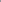 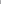 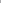 12.Przewód ładowaniaTYP 213.Kolor nadwoziaBiały , lakier niemetalizowany14.Kolorystyka wnętrzaCiemna tonacja1.Komputer pokładowy — komunika w języku polskimKomputer pokładowy — komunika w języku polskimKomputer pokładowy — komunika w języku polskim Tak/nie2.Koło zapasowe wraz z zestawem do samodzielne w mian kołaKoło zapasowe wraz z zestawem do samodzielne w mian kołaKoło zapasowe wraz z zestawem do samodzielne w mian koła Tak/nie3.Hamulce tarczowe przód/tyłprzód/tył Tak/nie4.Ogrzewanie standardoweOgrzewanie standardoweOgrzewanie standardowe Tak/nie5.Poduszka powietrzna kierowcyPoduszka powietrzna kierowcyPoduszka powietrzna kierowcy Tak/nie6.Kluczyk z dwoma przyciskamiKluczyk z dwoma przyciskamiKluczyk z dwoma przyciskami Tak/nie7.System ABSSystem ABSSystem ABS Tak/nie8.System wspomagania nagłego hamowaniaSystem wspomagania nagłego hamowaniaSystem wspomagania nagłego hamowania Tak/nie9.System kontroli trakcji  ESC+HSASystem kontroli trakcji  ESC+HSASystem kontroli trakcji  ESC+HSA Tak/nie10.Sygnalizator braku zapięcia pasów bezpieczeństwaSygnalizator braku zapięcia pasów bezpieczeństwaSygnalizator braku zapięcia pasów bezpieczeństwa Tak/nie11.Wspomaganie kierownicy kierownica regulowana na wysokośćWspomaganie kierownicy kierownica regulowana na wysokośćWspomaganie kierownicy kierownica regulowana na wysokość Tak/nie12.RadioodtwarzaczRadioodtwarzaczRadioodtwarzacz Tak/nie      13.Lusterka zewnętrzne regulowane elektrycznieLusterka zewnętrzne regulowane elektrycznieLusterka zewnętrzne regulowane elektrycznie Tak/nie  14.Centralny zamekCentralny zamekCentralny zamek  Tak/nie  15.Szyby elektryczneSzyby elektryczneSzyby elektryczne  Tak/nie  16.Ścianka działowa nieprzeszklonaŚcianka działowa nieprzeszklonaŚcianka działowa nieprzeszklona  Tak/nie  17.Felgi stalowe 15" z pełnowymiarowymi kołpakami. Zamawiający dopuści większy rozmiar kół jeżeli są one w standardowym wyposażeniu danego modelu samochodu i nie podwyższają jego kosztu.Felgi stalowe 15" z pełnowymiarowymi kołpakami. Zamawiający dopuści większy rozmiar kół jeżeli są one w standardowym wyposażeniu danego modelu samochodu i nie podwyższają jego kosztu.Felgi stalowe 15" z pełnowymiarowymi kołpakami. Zamawiający dopuści większy rozmiar kół jeżeli są one w standardowym wyposażeniu danego modelu samochodu i nie podwyższają jego kosztu.  Tak/nie18.Kabel do ładowania min.5 mKabel do ładowania min.5 mKabel do ładowania min.5 m  Tak/nie19.Zewnętrzne klamki drzwi, zderzaki, listwy oraz lusterka boczna w kolorystyce ciemnej. Zamawiający dopuszcza powyższe elementy w kolorystyce nadwozia samochodu, jeżeli są one w standardowej (podstawowej) wersji danego modelu samochodu.Zewnętrzne klamki drzwi, zderzaki, listwy oraz lusterka boczna w kolorystyce ciemnej. Zamawiający dopuszcza powyższe elementy w kolorystyce nadwozia samochodu, jeżeli są one w standardowej (podstawowej) wersji danego modelu samochodu.Zewnętrzne klamki drzwi, zderzaki, listwy oraz lusterka boczna w kolorystyce ciemnej. Zamawiający dopuszcza powyższe elementy w kolorystyce nadwozia samochodu, jeżeli są one w standardowej (podstawowej) wersji danego modelu samochodu.  Tak/nie20.Czujniki z tyłu  wspomagające parkowanieCzujniki z tyłu  wspomagające parkowanieCzujniki z tyłu  wspomagające parkowanie  Tak/nie21.Zamykany schowek w desce rozdzielczeZamykany schowek w desce rozdzielczeZamykany schowek w desce rozdzielcze  Tak/nie22.Oświetlenie kabin kierowcy oraz przestrzeni ładunkowejOświetlenie kabin kierowcy oraz przestrzeni ładunkowejOświetlenie kabin kierowcy oraz przestrzeni ładunkowej  Tak/nie23.Częściowe wykończenie przestrzeni bagażowej nadkoli tylnychCzęściowe wykończenie przestrzeni bagażowej nadkoli tylnychCzęściowe wykończenie przestrzeni bagażowej nadkoli tylnych  Tak/nie24.Wizualizacja procesu rozładowania/ładowania bateriiWizualizacja procesu rozładowania/ładowania bateriiWizualizacja procesu rozładowania/ładowania baterii  Tak/nie25.Atestowana gaśnicaAtestowana gaśnicaAtestowana gaśnica  Tak/nie26.ApteczkaApteczkaApteczka  Tak/nie27. Trójkąt ostrzegawczy Trójkąt ostrzegawczy  Tak/nie28.Linka holowniczaLinka holowniczaLinka holownicza  Tak/nie29.Dwa komplety kluczykówDwa komplety kluczykówDwa komplety kluczyków  Tak/nie